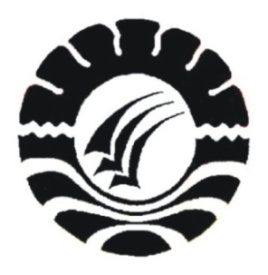 MENGEMBANGKAN KEMAMPUAN MEMBACA PERMULAAN PADA ANAK MELALUI MEDIA GAMBAR DI TAMAN KANAK-KANAK SILASA KECAMATAN BAREBBBO KABUPATEN BONE SKRIPSIDiajukan Untuk Memenuhi  Sebagian Persyaratan Guna Memperoleh Gelar Sarjana Pendidikan Pada Program Studi Pendidikan Guru Pendidikan Anak Usia Dini Strara Satu Fakultas Ilmu Pendidikan Universitas Negeri Makassar.DARMAYANTINIM. 074904649PROGRAM STUDI PENDIDIKAN GURU PENDIDIKAN ANAK USIA DINIFAKULTAS ILMU PENDIDIKANUNIVERSITAS NEGERI MAKASSAR2012PERSETUJUAN PEMBIMBINGSkripsi dengan judul:	“Mengembangkan Kemampuan Membaca Permulaan pada Anak melalui Penggunaan Media Gambar di Taman Kanak-kanak Silasa Kecamatan Barebbo Kabupaten Bone”Atas nama:	Nama			: Darmayanti	Nomor Stambuk	: 074904649	Jurusan/Prodi		: Pendidikan Guru Pendidikan Anak Usia Dini	Fakultas		: Ilmu PendidikanSetelah diperiksa dan diteliti, telah memenuhi syarat untuk di ujikanMakassar, . . . Mei 2012         Pembimbing I;				                              Pembimbing II;Dra. Hj. Bulkis Said, M.Si	Arifin Manggau, S.Pd, M.PdNIP. 19500911197903 2 001	NIP.  192404022006041001Disahkan:Ketua Prodi PGPAUD FIP UNMDra. Sri Sofiani, M.PdNIP. 19529002 198010 2 001PERNYATAAN KEASLIAN SKRIPSISaya yang bertanda tangan di bawah ini:Nama	: DarmayantiNIM	: 074904649Jurusan/Program Studi	: Pendidikan Guru Pendidikan Anak Usia DiniJudul Skripsi	:	Mengembangkan Kemampuan Membaca Permulaan pada Anak melalui Penggunaan Media Gambar di Taman Kanak-kanak Silasa Kecamatan Barebbo Kabupaten BoneMenyatakan dengan sebenarnya bahwa Skripsi yang saya tulis ini benar merupakan hasil karya saya sendiri dan bukan merupakan pengambilalihan tulisan atau pikiran orang lain yang saya akui sebagai hasil tulisan atau pikiran sendiri.Apabila dikemudian hari terbukti atau dapat dibuktikan bahwa skripsi ini hasil jiplakan, maka saya bersedia menerima sanksi atas perbuatan tersebut sesuai ketentuan yang berlaku.Makassar, . . . Mei 2012        Yang Membuat Pernyataan;	DarmayantiMOTO“Kamu sekalian adalah pemimpin dan akan dimintai pertanggung jawabannya mengenai orang yang dipimpinnya”(H.R. Bukhari Muslim)Karya ini kuperuntukkan bagiKedua orang tua yang senantiasa mendoakankuUntuk saudara-saudaraku yang selalu memberikan motivasiDan untuk teman-temanku yang selalu setia menemanikuABSTRAKDarmayanti. 2012. Mengembangkan Kemampuan Membaca Permulaan pada Anak melalui Penggunaan Media Gambar di Taman Kanak-kanak Silasa Kecamatan Barebbo Kabupaten Bone. Skripsi. Dibimbing oleh Dra.Hj. Bulkis Said, M.Si dan Arifin Manggau, S.Pd, M.Pd. Program Studi Pendidikan Guru Pendidikan Anak Usia Dini Fakultas Ilmu Pendidikan Universitas Negeri Makassar.Penelitian ini membahas tentang Pengembangan Kemampuan Membaca Permulaan pada Anak melalui Penggunaan Media Gambar di Taman Kanak-kanak Silasa Kecamatan Barebbo Kabupaten Bone. Masalah penelitian ini adalah bagaimanakah mengembangkan kemampuan membaca permulaan anak melalui penggunaan media gambar pada Taman Kanak-kanak Silasa Kecamatan Barebbo Kabupaten Bone? Penelitian ini bertujuan untuk mengetahui pengembangan kemampuan membaca permulaan  anak melalui penggunaan media gambar. Jenis penelitian yang digunakan adalah Penelitian deskriptif dengan pendekatan yang digunakan yaitu kualitatif. Subjek Penelitian ini adalah anak Taman Kanak-kanak Silasa Kecamatan Barebbo Kabupaten Bone, pada Kelompok B1 dengan jumlah anak didik 13 orang dan I orang guru. Pengumpulan data melalui teknik observasi, wawancara dan dokumentasi. Teknik analisis yang digunakan adalah analisis data kualitatif melalui proses reduksi data, penyajian data dan kesimpulan. Hasil yang diperoleh dalam penelitian ini adalah dengan penggunaan media gambar  dapat mengembangkan kemampuan membaca permulaan anak di Taman Kanak-kanak Silasa Kecamatan Barebbo kabupaten Bone dalam hal ini anak mampu menyebutkan simbol-simbol huruf yang dikenal seperti pada nama anak, nama ayah, nama ibu, nama saudara dan nama ibu guru, mampu mengenal suara huruf awal dari nama benda-benda yang ada disekitar anak seperti pada kata meja, pintu, dan kursi, anak mampu menyebutkan kelompok gambar yang memiliki bunyi/huruf awal yang sama seperti pada kata pisau dan piring. PRAKATAPuji dan syukur penulis panjatkan kehadirat Allah Swt, karena atas rahmatNyalah sehingga skripsi ini dapat diselesaikan. Penyusunan skripsi ini dapat terwujud berkat adanya bantuan serta bimbingan dari berbagai pihak. Untuk itu penulis menyampaikan penghargaan dan terima kasih yang setinggi-tingginya kepada: Dra, Hj. Bulkis Said, M.Si, dan Arifin Manggau, S.Pd, M.Pd sebagai pembimbing I dan pembimbing II, atas bantuan dan bimbingan yang telah di berikan selama proses pembelajaran berlangsung dan dalam rangka penyelesaian skripsi ini. Penulis menyadari bahwa penelitian ini masih jauh dari kesempurnaan, namun peneliti selalu berusaha untuk melakukan yang terbaik dalam penyelesaian skripsi ini. Skripsi ini tidak akan pernah rampung tanpa seizin Allah SWT. Oleh karena itu pada kesempatan ini dengan ikhlas penulis mengucapkan terima kasih yang tak ternilai kepada:Prof. Dr. Ismail Tolla, M.Pd sebagai Dekan FIP UNM yang telah memberi kepada kami untuk kuliah pada Prodi PGPAUDPara pembantu dekan yang telah meluangkan waktunya untuk memberi kami tempat untuk pelaksanaan ujian.Dra. Sri Sofiani, M.Pd sebagai Ketua Program Studi Pendidikan Guru Pendidikan Anak Usia Dini Fakultas Ilmu Pendidikan yang telah membantu proses membantu proses penyelesaian penyusunan skripsi .Dra. Kartini Marzuki, M.Si, sebagai sekertaris Program Studi Pendidikan Guru Pendidikan Anak Usia Dini Fakultas Ilmu Pendidikan Universitas Negeri Makassar membantu proses kuliah sampai pada penyusunan skripsi ini.Bapak dan Ibu Dosen Program Studi Pendidikan Guru Pendidikan Anak Usia Dini Fakultas Ilmu Pendidikan Universitas Negeri Makassar yang telah mendidik dan membantu dalam proses penyelesaian skripsi ini.Kepala Taman Kanak-kanak, Guru, serta Staf di lingkungan Taman Kanak-kanak Silasa yang telah memberikan bantuan dan izin kepada penulis untuk melaksanakan penelitian di Taman Kanak-kanak asuhannya sehingga penulis memperoleh data yang diperlukan.Ayahanda dan ibunda beserta saudaraku yang telah memberikan kasih sayang dan motivasi, serta doa sehingga penulis dapat menyelesaikan studi ini.Seluruh rekan mahasiswi PGPAUD Fakultas Ilmu Pendidikan Universitas Negeri Makassar yang tidak bisa saya ucapkan satu-persatu, telah memberikan bantuan dan kerjasamanya dalam perkuliahan serta dalam penyusunan Skripsi.Penulis sendiri dapat dalam penyusunan Skripsi ini, masih terdapat beberapa kekurangan. Oleh karena itu, saran dan kritik demi kesempurnaan karya ini. Semoga segala bantuan yang diberikan selama itu bermanfaat bagi  penulis dan orang lain serta bernilai ibadah. AminBone,                          2012PenulisDAFTAR ISIHALAMAN SAMPUL		LEMBAR JUDUL		iPERSETUJUAN PEMBIMBING 		iiPENGESAHAN UJIAN SKRIPSI 		iiiPERNYATAAN KEASLIAN SKRIPSI 		ivMOTTO		vABSTRAK		viPRAKATA 		viiDAFTAR ISI 		ixDAFTAR TABEL		xiDAFTAR GAMBAR 	 	xiiDAFTAR LAMPIRAN		xiiiBAB I PENDAHULUANA. Konteks Penelitian		1B. Fokus Penelitian 		5C. Tujuan Penelitian 		5D. Manfaat Penelitian 		5BAB II TINJAUAN PUSTAKA DAN KERANGKA PIKIRA. Tinjauan Pustaka 		7Pengertian Media Gambar		7Langkah-langkah Penggunaan Media Gambar		9Membaca Permulaan Anak		10Memulai Mengenali Kata dan Huruf		20Kesiapan Anak Dalam Membaca		23Cara Menumbuhkan Minat Baca Pada Anak		24Pengertian Membaca Permulaan		26Manfaat Membaca Permulaan		27Metode Atau Cara Mengajarkan Membaca Permulaan Melalui Media Gambar Pada Anak		30B. Kerangka Pikir		32BAB III METODE PENELITIANA. Pendekatan dan Jenis Penelitian 		35B. Kehadiran Penelitian 		35C. Lokasi Penelitian 		36D. Sumber Data 		36E. Prosedur Pengumpulan Data 		36F. Analisis Data 		37BAB IV HASIL PENELITIAN DAN PEMBAHASANA. Hasil Penelitian 		38B. Pembahasan Hasil Penelitian		48BAB V KESIMPULAN DAN SARANA. Kesimpulan 		52B. Saran-saran		52DAFTAR RUJUKAN   	53LAMPIRAN-LAMPIRANDAFTAR RIWAYAT HIDUPDAFTAR TABELTabel                                          Keterangan					Halaman                                                                   Daftar Keadaan Guru						     39DAFTAR GAMBARGambar                                                                                            	  	HalamanGambar 1. Skema Kerangka Pikir					      	      34DAFTAR LAMPIRANNo.	Lampiran	Halaman1.	Kisi-kisi Instrumen		572.	Pedoman Observasi Anak		583.	Instrumen Observasi Aktivitas Mengajar Guru		59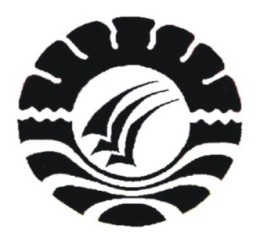 SKRIPSIMENGEMBANGKAN KEMAMPUAN MEMBACA PERMULAAN PADA ANAK MELALUI MEDIA GAMBAR DI TAMAN KANAK-KANAK SILASA KECAMATAN BAREBBBO KABUPATEN BONE DARMAYANTIPROGRAM STUDI PENDIDIKAN GURU PENDIDIKAN ANAK USIA DINIFAKULTAS ILMU PENDIDIKANUNIVERSITAS NEGERI MAKASSAR2012